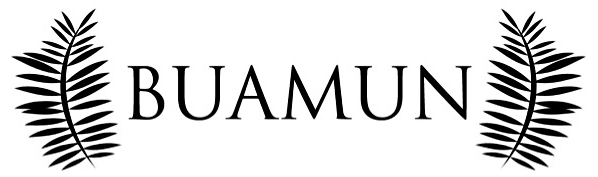 Boston University Academy Model United Nations Conference VIIISaturday, February 1st to Sunday, February 2nd 2020Boston University AcademyBoston MAThe Golden Age of PiracyFictional Joint Crisis Committee: Thousand SunnyBackground GuideHello Delegates,My name is Sumedha Vemparala and I’ll be your chair for this year’s Joint Crisis: Future: The Americas. I am a senior at BU Academy, and have been doing Model UN for the past four years. My first year at BUAMUN, I worked as a crisis staffer, sophomore year I vice-chaired for the JCC: Crimean Conflict NATO committee and last year I was a chair for the JCC: The Americas - the Future committee. Outside of school, I am on the basketball team, MUN team, and science team. I also enjoy playing the violin in my free time. My vice-chair is Jenny Wang, a junior at BUA. She is very excited for this year’s conferences and looks forward to meeting you all!On a more technical note, keep in mind that, to prepare for this committee, you are recommended to have a base understanding of the One Piece universe and how it works. Knowledge of plot and episode specifics, however, is not necessary: instead, focus on real world events that pertain to the topics in this guide. You can use any research you have done on actual history, up to present day events, freely in debate. In committee, we will use a modified version of parliamentary procedure, excluding the speaker’s list entirely and participating in permanent moderated caucus (with the occasional un-moderated caucus). We will review this as well as all procedural matters for new delegates—and to refresh the minds of the old—during the beginning of committee. If you have any questions about how to write a position paper, or about anything else please feel free to email me. I am looking forward to meeting all of you at the conference!Your Chair,Sumedha Vemparala ‘20sumedhav@bu.eduJenny WangCrisis committee flow of debateCrisis committees at BUAMUN and other conferences work differently from a regular General Assembly (GA) assemblies. Crises follow a less formal flow of debate, and generally remove many of the elements of parliamentary procedure. Delegates must still raise placards to speak and must follow standards of diplomatic politeness; however, elements of debate such as speakers lists and moderated/unmoderated caucuses are mostly done away with. Motions for caucuses on specific topics are encouraged, but crisis debate generally runs similar to a never-ending moderated caucus. This structure is adopted because events and crises can progress rapidly during a crisis simulation, and a full implementation of parliamentary procedure would only slow the ability of delegates to respond to fast-paced happenings.There are three general measures that delegates in a crisis committee can perform:Directives: Formal action undertaken by a committee or an individual on a committee. Directives can contain any reasonable action and may be drafted by any delegate on a crisis committee (eg., a directive can declare war on another nation; it may also ask the other nation to attend bilateral treaty negotiations). After a draft is written, delegates submit directives to the chair. The chair will then read the directive, at which point delegates can motion to alter the directive or to vote on it.
In some cases, delegates may send private directives to the chair, also known as portfolio action. This type of directive depends on the purview of the delegate’s position. For example, the chief of a nation’s intelligence agency may order the secret detainment of a known terrorist. Likewise, the minister of energy of a nation may choose to cut energy agreements with another nation. Conversely, a minister of culture may not unilaterally declare war, nor may the minister of education impose economic sanctions on another nation, etc.Press Releases: Formal statements from a committee detailing an action or a committee’s stance or opinion. For example, if a committee representing the United States decided to attack Canada (absurdity intended), the committee could issue a Press Release telling the world that they have chosen to break all economic and trade ties with Canada and launch a full scale war. Similarly, if the US waged war on Canada, a committee representing the United Kingdom could issue a Press Release condemning the US’s action. 
Communiques: Informal communication between individuals or committees. For instance, if a committee representing Iran chose to send information to the leader of Hezbollah (a terrorist organization represented on a Lebonese committee), it could do so in a communique, and only the addressee would receive the information. Similarly, two economic ministers, (for example, of Australia and the UK) could be communicating without anyone else’s knowledge through communiquesThe crisis chairs and crisis staff will make sure to inform you of any additional actions that you make take; they will also make sure that no delegate’s actions are out of order. Crises occur rapidly and often throughout the course of crisis simulations, so be prepared to think on your feet and to enact whatever measures you and your fellow delegates feel are necessary, and most importantly, have fun!Position Paper Guidelines:All delegates of BUAMUN are required to submit a position paper to their respective chairs. In crisis committees, you will write one position paper that should provide a brief description of the delegate’s position on the crisis in which they are participating. The chair of the committee will take into consideration a delegate's position paper when designating awards at the end of the conference. The position paper should be approximately 1-2 pages double spaced, and should include the delegate’s position on each of the topics. Please write your position paper in first person, as if you are the person through whom you are speaking. If the person you are representing does not have an explicit stance on a topic, you may write about the topic using your own opinion. If you wish to receive feedback/suggestions on your position papers (before committee), please send them to your chair at least three days before the conference, and indicate that you wish to receive feedback. If you don’t want feedback, make sure to send your position paper any time before the beginning of committee - paper copies at the beginning of committee will not be accepted.Heading for the Position Paper: Delegate: Aniketh Reddy School: Boston University AcademyCommittee: FJCC: Konoha VillagePosition: TsunadeInclude your own name, school, committee, and position at the top left corner of your position paper.A Letter from the Crisis DirectorWelcome to the Golden Age of Piracy, which takes place in the 18th century. Famous pirates such as Blackbeard Teach and Captain Kid wreaked havoc around the world. The appeal of piracy was freedom and a quick way to earn money. This appeal drove lower income classes to piracy and contributed to the Golden Age of Piracy. These famous pirates such as Blackbeard and Captain Kid made its way to the current times in movies such as Peter Pan and biographies like A General History of a Pirate. Most importantly, however, is the representation of the issues facing people in the 18th century through anime. Now when one thinks of an anime crisis committee, it does feel like a silly topic. However, this conference will deal with issues such as monarchies, freedom, class differences, and public policy. Why anime? The anime One Piece takes the viewer on a story through the perspective of the pirate, searching for freedom in a world dictated by hierarchy. Although we will not follow the plot of One Piece, delegates in THE THOUSAND SUNNY committee and THE WORLD GOVERNMENT committee will be playing as characters from One Piece. Furthermore, as this is a JCC, the two committees will interact with each other through crisis notes and I look forward to seeing the interactions between the pirates who desire freedom and government officials who want order. Interestingly, we will have a third committee that will interact with the two committees that will be a part of our world but is from a different anime. From the anime Naruto, the Konoha village will be a crisis room in our committee. Although they are part of the same world, the village will begin by not interacting with the One Piece rooms, but the crisis updates thrown at the delegates may include elements from the One Piece world. As this is a Model UN conference delegates may use evidence from real world events. It is encouraged that delegates conduct research on each of the topics specific to each committee. A brief background on the world you live in: 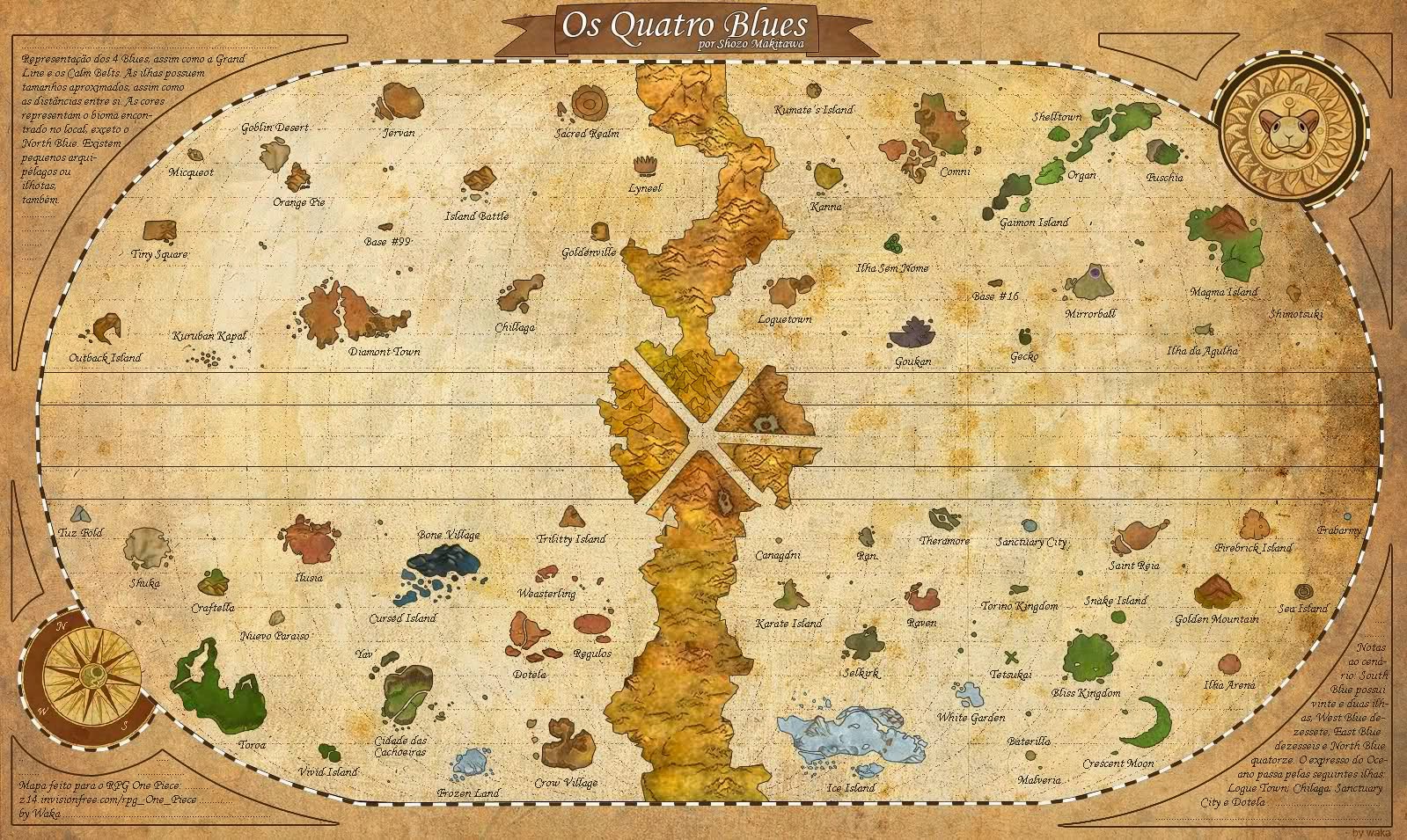 We are on a planet similar to earth, in the 18th century, and humans live in villages. There are no “countries”, and each village has its own system of government. Some may have a King, some may have a council, and most have no ruler. However, there is a force that governs the world called the World Government. The World Government is composed of marines, the warlords of the sea, and the celestials.Marines are what we call “the good guys.” They are the righteous heroes that protect the citizens from pirates and thieves. There are marines situated almost everywhere. Marines want to do their best to get rid of pirates, and they work with the warlords, to achieve these goals. The warlords are also pirates that are considered very powerful, but they provide their strength in exchange for the marines not pursuing after them. Celestials are the “chosen ones” of the world. They are known as the creators of the earth they live in. Worshipped as Gods, they do whatever they please and use humans as slaves. As much as people want to speak out against them, the world government protects the celestials as they are the rightful rulers of their world. If anyone even touches them, they face terrible consequences. There is no doubt that this violates human rights and delegates must work to address this issue as well. Celestials are one thing, but the conflict in this world all comes from class warfare. The low-income class is sick and tired of the ways the celestials rule the world, so they set out to sea chasing freedom and riches. One major group that specifically targets the celestials is called the Revolutionary Army. Led by Monkey D. Dragon, the Revolutionary Army wants to change how the world government works and ultimately, destroy the celestials. The setting: There are four seas, the East Blue, West Blue, South Blue, and the North Blue. In the middle of the earth is a giant line called the Grand Line, where all the notorious pirates lie, in search of something called “One Piece”. It is a location where infamous pirate Gold D. Roger supposedly buried all his treasures. Think of this world as many islands in the seas, and traveling to different islands is not difficult as most villages have multiple ships. In the grand line, lies Luffy and his crew, the Konoha village, and the marine headquarters. Furthermore, there are the four rulers of the seas, powerful pirates who have kingdoms inside grand line villages: Big Mom, Kaido, Red Hair, and Whitebeard. Who knows how they will be involved in this committee.This committee will be on a pirate ship, searching for the mysterious treasure called the “One Piece”, left in the sea by the famous pirate Gol D Roger after his death. The committee members will be the crew members of Straw Hat Grand Fleet, consisted of eight different groups of pirates. They will face a crisis on the sea, where they either encounter other groups of pirates trying to take their treasure or they will encounter governmental fleets trying to wipe them out, and they will also land on different islands encountering different crises. Their enemy is the world government whose desire is to eradicate all pirates. The committee will also deal with issues such as the limit of the intervention of government, territorial expansion, and leadership competencies among the crew, especially when there are eight different groups of pirates under one Grand Fleet and each group has its own leader. The committee could be divided into different areas of the sea to make the committee members feel more realistic. The setting of the world in this anime is divided into four parts including north blue, south blue, east blue, and west blue, with an “equator” in the middle called “the Red Line”.TopicsTopic 1: Water 7After the Straw Hat Pirates land on the island of Water 7, the newest member of their crew, Nico Robin, is captured by agents from the tyrannical world government called CP9. The world government knows that Nico Robin is the last surviving member of a group of scholars - the one group able to read and share the true history of their ascent to power.800 years ago, a dark age of history occurred. All we know is that at the end of this period, dubbed the “Void Century”, the current World Government came to power. The World Government was born as a coalition of 20 kings, united to overthrow the current rulers of the world, the Ancient Kingdom. Together they swore the equality of their kingdoms and thus formed the current World Government. Since that time, the World Government has scrubbed all mention of what went on during that Void Century from existence, making it illegal to ever talk about it. The only records of the Void Century are now carved in ancient letters on stones, called Poneglyphs. 22 years ago, on the island of Ohara, there existed a group of scholars able to read these ancient Poneglyphs, but when the World Government learned of their existence, they were exterminated. The only survivor of this event was a young girl by the name of Nico Robin. Since that time, Nico Robin has been on the run from the World Government. The World Government is desperate to hide all information about their past, and Nico Robin is the only one who can reveal the truth. Now more than ever, free speech is more important than it has ever been in history. All around the world, disinformation and fake news threaten to destroy the foundation of trust in the truth which grounds our democracies. Propaganda, the weapon of choice for would be dictators, is easy to create and spread thanks to a host of new technologies such as social media, photoshop, online message boards, artificial intelligence, and even deep fakes. Without free speech, these lies can become accepted as truth because if no one exposes a lie, people might not realize it as a lie. Already, countries around the world with autocratic intentions are leveraging these technologies to censor information online by employing “internet police” to delete any ideas that might be contrary to the ruling government. Dissidents are hunted down, imprisoned, and even tortured.          The reason that free speech is so hated by dictatorships is because free speech allows anyone, no matter how powerful, to be held accountable. Without it, there is no way to shed light upon the dark crevices of our society which needs to be exposed in order to be fixed. Without free speech, malignant actors can act with impunity, and free from being brought to justice. After all, how can injustices be corrected if no one knows or is allowed to say that they exist.           Of course, technology is not always used to suppress free speech. The same tools that dictators use to destroy the truth can be used by the people to spread the truth. Social media allows videos and pictures to be spread halfway around the world in a matter of seconds, which is an asset in exposing the malpractices of certain governments toward their people. Moreover, social media and online message boards can provide a platform for activists to organize their cause and efficiently engage as many people as possible.Questions: Efforts to limit free speech directly affects your crew member Nico Robin. We can all agree that this is not just, but how can we go about changing this? How can we balance safety with a right to freedom of expression?How can the press be protected from restrictions on freedom of expression? Should it be protected? (Cool fact: A bird is the mailman in the One Piece world)Topic 2: Fishman Island“Fish-men are more fish-like than merfolk, usually looking like a combination between a man and a fish or other aquatic creature, such as an octopus, manta ray, or sawshark; however, they still have legs. Even though fish-men are part fish (or at least closer to fish biologically than human) and have been considered such by prejudice humans in the past, they are still mammals and give birth to live young. Fish-men are also able to modulate the sounds that they make enabling them to speak in the same language as humans, yet at least one fish-man, Jinbe, has the ability to talk to other animals such as whales showing that a fish-man's larynx appears to be far more adaptable and capable of more than a human's.Jinbe states the majority of fish-men believe humans are a violent and dangerous race who discriminate against fish-men. They believe any individual members of their species who have attempted to negotiate peacefully or challenge humans have been defeated and it is perceived that it was solely for the crime of being a fish-man.On the opposite end of the spectrum, human relationships towards fish-men was defined with their definition of both them and merfolk as "fish" instead of "men". This lead to centuries of discrimination as the fish-men fought to prove their worth to the world. Only two hundred years ago did the World government begin to bridge the gap by making an alliance with fish-man Island to remove the problems between the two sides. Jinbe's appointment to the warlords of the government was an attempt to strengthen the bonds between the races but due to his resignation it ended in failure. While attempting to fix the problem, centuries of bad relations remained. Many humans continued to see fish-men as freaks or in the case around the island of Sabody, slaves for the World Nobles. Such bad relations between the races would influence certain sects of fish-men, these fish-men would even go so far as to return to the humans what had been done to them. This was seen once in the series with Arlong Park in East Blue where Arlong attempted to enslave the humans as they had enslaved his men and he succeeded in doing so for eight years.”In the course of human history, discrimination has been a pervasive and enduring scourge for peace. Prejudices held by certain groups of people against other groups of people has led to oppression, wars, and even genocide. It is crucial for people to be educated about the dangers posed by discrimination and to take an active role in fighting discrimination. Only when everyone is on the same page about the abominable peril of prejudice will people and society in general have a chance to enjoy peace. Just in the last 100 years, there have been many instances of discrimination against groups of religious, racial, and other minorities turning into a dark and lethal force. In the 1930s-1940s, antisemitism gripped Europe, leading the continent into a period of genocide against the Jewish people on an unimaginable scale. And even more than 70 years after the Second World War, antisemitism is unfortunately still well and alive. Harmful stereotypes about Jewish people are still propagated online by racist extremist and certain countries in the world still threaten to destroy the state of Israel on a regular basis. There are many other examples of discrimination of all sorts of groups by all sorts of people and governments. People in the LGBT community have yet to gain equal rights in many parts of the world, Muslims and Uyghurs in particular have been persecuted and put in concentration camps. It is important to realize that discrimination does not just manifest itself in the most extreme courses of action such as violence. Oftentimes, discrimination can begin much more subtlely. One of the more subtle forms of discrimination is implicit bias. Implicit bias is the unconscious attribution of particular qualities to a member of a certain social group. What makes implicit bias so insidious is that it often goes unnoticed by the people exhibiting implicit bias. Unlike outright discrimination, people who experience implicit bias often are not concious that they have it. It is impossible to solve a problem if you do not know that there is a problem. That is why it is essential for everyone to make sure that they are educated about discrimination and to take steps to counter it.Questions:  If you were to draft a set of human rights laws for the world of One Piece, what would they be? Will they extend to fish-men?How can a group of pirates help the fishmen in their fight for equality against the world government?How to solve the racial discrimination through educational system?Characters:Zoro: a swordsman who uses up to three swords simultaneously, holding one in each hand and a third in his mouth. Zoro is modeled after the samurai of old, following his own version of the bushido code. To fulfill a promise to Kuina, his deceased childhood rival, he aims to replace "Hawk-Eye" Mihawk as the world's greatest swordsman. Traveling the seas in search of Mihawk and making a living as a bounty hunter, he becomes infamously known as "Pirate Hunter" Zoro.Nami: Adopted and raised by navy seaman turned tangerine farmer Bellemere, Nami and her older sister Nojiko witness their mother being murdered by the infamous Arlong, whose pirate gang occupies their island and extracts tribute from the population. Striking a deal with him, Nami, still a child, but already an accomplished cartographer who dreams of drawing a complete map of the world, joins the pirates, hoping to buy freedom for her village eventually. Growing up as a pirate-hating pirate drawing maps for Arlong and stealing treasure from other pirates, Nami becomes an excellent burglar, pickpocket, and navigator with an exceptional ability to forecast weather. After Arlong betrays her, and he and his gang are defeated by the Straw Hat Pirates, Nami joins them in pursuit of her dream and acquires infamy herself as "Cat Burglar".Sanji: A prince of Germa Kingdom, Vinsmoke Sanji is routinely ridiculed by his genetically enhanced siblings and is locked away by his father Judge for being a disgrace. With help from his sister Reiju, he escapes and flees the kingdom after it enters the East Blue and his father permits it. While serving as an apprentice cook on a passenger ship, nine-year-old Sanji stands up to a boarding party of pirates led by the infamous "Red Foot" Zeff. During the encounter, Sanji is swept into the sea by a massive wave. Zeff jumps in after him because of their common dream of finding the All Blue, a legendary sea, containing every kind of fish in the world. While castaways together, the pirate saves Sanji's life yet again by giving him all of their food. After their eventual rescue, Sanji stays with Zeff for several years and helps him build a floating restaurant, the Baratie. Zeff in turn makes him a first-rate cook and teaches him his kick-based fighting style. Mirroring Zeff, Sanji will never refuse a starving person a meal, and when fighting only uses his legs, to protect the hands he needs to cook. He also develops an unusual weakness for women, and makes it a principle never to harm one, even if it means his death. Eventually, he becomes infamous under the name of "Black Leg" Sanji”, and, while training for a period of two years in Emporio Ivankov's Kamabakka Queendom, develops the Sky Walk, a variant of the Six Powers technique Moonwalk, which allows him to essentially run through air.Franky: also known as the “Iron Man”. He is the shipwright of the Straw Hat Pirates. A cyborg from Water 7, he was originally the leader of the Franky Family, a group of ship dismantlers. He is originally from South Blue, but left 32 years ago as a four-year-old child. He was originally named “Cutty Flam” until he threw away his original name for his nickname per the request of Iceburg to hide his identity.Chopper: Tony Tony Chopper is a doctor and a blue-nosed reindeer. The power of the Zoan-type Human-Human Fruit provides him with the ability to transform into a full-sized reindeer or a reindeer-human hybrid. A self-developed drug he calls Rumble Ball enables him to perform even more transformations. He was rejected by his herd because of his blue nose and that abuse when he ate the Devil Fruit that gave him his abilities. He then tried to fit in with humans, but they thought he was a monster and shot him. He was saved be Doctor Hiluluk, a quack doctor, who took him in and they worked together to create a potion that creates sakura when in contact with snow, but heartbreak again when Hiluluk falls ill with a deadly disease. When Hiluluk died Doctor Kureha took him in and taught him all about medicine. Then when the Straw Hats came to Drum island, and took Chopper with them, Kureha showed off Hiluluk's potion, resulting in Chopper breaking into tears. When complimented, Chopper acts really sad and sometimes yells at the animal who complimented him to stop trying to make him happy. A running gag in the series is when other characters mistake him as a Tanuki, and he angrily corrects them, pointing out his is a Tonakai.Brook: Already a pirate before the time of Roger, "Humming" Brook first enters the Grand Line as vice-captain of the music-themed Rumbar Pirates. Leaving their pet, the infant whale Laboon at Reverse Mountain, they promise to return after sailing around the world. Instead, they are annihilated, with one exception. The power of the Paramecia-type Revive-Revive Fruit allows "Dead Bones" Brook to rise again and live a second life as a skeleton. Fifty years later, Brook's goal is still to fulfill his late crew's promise, and to that end he joins the Straw Hat Pirates. He is an excellent musician, who says that he can play any instrument, although he is usually seen playing the violin. Brook can even influence people with his music to the point of making them fall asleep. While separated from the other Straw Hats, and incognito as "Soul King" Brook, he gains world fame, filling concert halls with fans. He is also a skilled fencer who uses a shikomizue (a Japanese cane sword) in battle. His reduced weight allows him to jump extraordinarily high and to run across water. Eventually, Brook learns how to use his Devil Fruit ability to leave his skeleton body and explore his surroundings as a disembodied soul.Usopp: During his early childhood, Usopp is abandoned by his father, Yasopp, who leaves to join the Red-Haired Pirates. Then, as Banchina, his mother falls ill, Usopp starts telling tall tales, expressing his hope that his father will return and take them out to sea. Even after his mother dies, Usopp does not blame his father for leaving. Despite his cowardly disposition, he strives to become a great pirate himself. He is a gifted inventor, painter, and sculptor. In combat, he relies primarily on slingshots to fire various kinds of ammunition with great precision in coordination with a set of lies and different other weapons giving him a unique fighting style named "The Usopp Arsenal". To help the Straw Hats rescue Nico Robin, he achieves notoriety under his alter-ego "Sniper King, the King of Snipers", a hero sniper wearing a golden mask and cape. Eventually, after helping the Straw Hats liberate Dressrosa from Don Quixote Doflamingo's rule, he became infamous as "God" Usopp.Hancock: Boa Hancock is a member of the all-female Kuja Tribe from the island of Amazon Lily. Sold to the Celestial Dragons during childhood, she and her sisters are force-fed devil fruits and branded as slaves. Eventually freed by Fisher Tiger, the three return to their people. Hancock becomes ruler and is referred to by her subjects as "Snake Princess". Leading the Kuja Pirates, she quickly gains infamy as the "Pirate Empress” and is offered membership in the Seven Warlords of the Sea. Despite resenting the World Government for her past enslavement, which she keeps a secret even from her kinswomen, Hancock accepts the position to protect her people. But when called upon to participate in the Government's war against the Whitebeard Pirates, she initially refuses and only reconsiders after falling in love with Luffy, who enlists her help to infiltrate Impel Down. Hancock is capable of utilizing Haki, including the Color of the Supreme King. The ability of the Paramecia-type Love Fruit allows her to turn anyone charmed by her into stone and back again. Shanks: "Red-Haired" Shanks is a swordsman and pirate, capable of using the Supreme King color of Haki. After serving aboard Roger's ship as an apprentice, alongside Buggy, he founds his own crews, the Red-Haired Pirates. After losing an arm while saving seven-year-old Luffy's life, and lending him his precious straw hat, which was originally owned by his late captain, Gol D. Roger, Shanks goes on to earn himself a place among the Four Emperors.Law: The "Surgeon of Death", Trafalgar D. Water Law. Originates from the north blue.  Having eaten the Op Fruit, Law can, within a spherical area around himself, cut and teleport objects as well as perform body swaps. Originally a member of the Donquixote Family, Law makes a name for himself and, following the Paramount War, joins the Seven Warlords of the Sea. Though he enters into an alliance with Luffy and the Straw Hats to take down Kaido, one of the Four Emperors, Law is actually hunting down Donquixote Doflamingo.Ace: Portgas D. Ace, also called "Fire Fist" Ace, is the second division commander of the Whitebeard Pirates and Luffy's older brother. Though it is implied at first that he is the son of Monkey D. Dragon, he is actually the son of Gol D. Roger and Portgas D. Rouge.  Having eaten the Logia-type Flare-Flare Fruit, Ace is capable of manipulating, creating, and transforming into fire. Ace is also capable of using the Conqueror's Haki. Eventually, after being saved from execution, he shields Luffy from Akainu's magma attack at the cost of his own life. He is buried on an unnamed island in the New World alongside his captain, Whitebeard. He is voiced by Toshio Furukawa, while he is voiced by Daisuke Sakaguchi as a child. In the 4Kids English adaptation, his names are changed to Portgaz D. Trace and "Heat Fist" Trace, and he is voiced by Jesse Hooker. In the Funimation English adaptation, his name is spelled Portgas D. Ace, and his voice is supplied by Travis Willingham, with Chris Burnett voicing him as a child.Sabo: Sabo is the chief of staff of the Revolutionary Army and sworn brother to Luffy and Ace. Introduced as a noble from the Goa Kingdom years before the series' present, Sabo leaves his home and family to live in the Gray Terminal. After he and Ace befriend Luffy, the three of them exchange cups of sake and become "brothers". Sabo's ship is destroyed by a Celestial Dragon. Though he is thought to have been killed in the attack, Sabo survives and is rescued by Monkey D. Dragon, though he suffers from amnesia. At some point he joins the Revolutionary Army and becomes its chief of staff. After reading of Ace's death in the newspaper, Sabo's memory returns and, like Luffy, is devastated by his death. Sabo becomes determined to obtain Ace's Devil Fruit, the Flame-Flame Fruit, in order to inherit Ace's will. He later finds it as the prize of a tournament on Dressrosa, where he takes Luffy's place by using Luffy's alias "Lucy". After winning the tournament, Sabo eats the fruit and battles Admiral Fujitora and Jesus Burgess in an effort to protect Luffy.Dragon: The World Nobles, also known as the Celestial Dragons, are the descendants of the founders of the World Government. However, due to their connection to the Government, they constantly abuse their power and despise the people below them to the point of wearing masks so as not to breathe the same air as them.